Рекомендации для родителейВынужденная самоизоляция – довольно серьезное ограничение для каждого из нас. Взрослый человек в длительной изоляции подвержен тревоге, страхам и агрессии. В этой ситуации сложно представить, каково приходится детям.В вынужденной самоизоляции у детей пропадает возможность удовлетворять некоторые психологические потребности, которые раньше удовлетворялись простым выходом из дома и ежедневным общением с окружающей средой. Ребенок гораздо больше взрослых страдает от «жажды впечатлений»: вне изоляции он получал их  в школе, во дворе, общаясь со сверстниками или просто наблюдая за внешним миром.  Родители, близкие детей, находясь дома могут привить ребенку навыки преодоления, совладания со сложными ситуациями и научить его справляться с возможным стрессом. Для этого родителям необходимо:Поддерживайте привычный ритм жизни семьи, насколько это возможно, или создавайте новые семейные традиции (игры), особенно если дети должны оставаться дома. Обеспечьте вовлечение детей в соответствующие возрасту домашние мероприятия, включая мероприятия по их обучению. Старайтесь максимально использовать игровые формы.Насколько это возможно, поощряйте детей продолжать играть и общаться со своими сверстниками. При этом возможно обсуждать такие контакты, как регулярные телефонные или видео-вызовы, другие соответствующие возрасту коммуникации (например, социальные сети в зависимости от возраста ребенка) с ограничением времени.Помогите детям найти открытые способы выражения таких чувств, как страх и печаль. У каждого ребенка есть свой способ выражения эмоций. Иногда участие в творческой деятельности, такой как игра или рисование, может облегчить этот процесс. Дети чувствуют облегчение, если они могут выразить и передать свои чувства в безопасной и благоприятной среде.Во время стресса и кризиса дети обычно больше стремятся к общению с родителями. Обсудите COVID-19 с вашими детьми, используя возрастной подход. Если у ваших детей есть проблемы, то совместное решение этих проблем может облегчить их беспокойство. Дети будут наблюдать за поведением и эмоциями взрослых, чтобы получить подсказки о том, как управлять своими собственными эмоциями в трудный для них период.Дети могут реагировать на стресс по-разному, например быть более цепкими, тревожными, замкнутыми, злыми или возбужденными, мочиться в постель и т. д. Реагируйте на реакцию вашего ребенка с пониманием, прислушивайтесь к тому, что его волнует, оделяйте его любовью и вниманием.Объясните детям, что вирус не является фактором этнической или национальной принадлежности, чтобы не провоцировать неприязнь к сверстникам, взрослым людям иной национальности, а воспитывать чуткость и сострадание к беде тех, кто пострадал от вируса.В простой доступной форме предоставьте детям факты о том, что произошло, объясните, что происходит сейчас, и дайте им четкую информацию о том, как снизить риск заражения этой болезнью, словами, которые они могут понять в зависимости от своего возраста.Расскажите детям о путях передачи коронавируса: Заразиться COVID-19 можно от других людей, если они инфицированы вирусом. Заболевание может передаваться от человека к человеку через мелкие капли, выделяемые из носа или рта больного COVID-19 при кашле или чихании. Эти капли попадают на окружающие человека предметы и поверхности. Другие люди могут заразиться в результате прикосновения сначала к такай предметам или поверхностям а затем - к глазам, носу или рту. Кроме того, заражение может произойти при вдыхании мелких капель, которые выделяются при кашле или чихании человека с COVID-19. По этой причине важно держаться от больного человека на расстоянии более 1 метра.Объясните, как избежать заражения: не контактировать с людьми, имеющими признаки простуды и ОРВИ (выделения из носа, кашель, чихание и др.); не посещать массовые мероприятия (кинотеатры, студии, секции, театры, цирки, филармонии, консерватории, пр.); как можно чаще мыть руки с мылом; по возможности, не трогать руками глаза, рот и нос; по возможности, не прикасаться к ручкам, перилам, другим предметам и поверхностям в общественных местах; избегать приветственных рукопожатий, поцелуев и объятий; вести здоровый образ жизни, вовремя ложиться спать и высыпаться, сбалансировано питаться и регулярно делать зарядку. Обратите внимание на то, что вам необходимо регулярно проветривать помещение и делать влажную уборку. Превратите эти занятия в забавную игру для всей семьи!10. Превратите скучный рассказ о путях передачи коронавируса и способах профилактики в игру («Да», «Нет», «Не знаю»), где дети могут двигаться, радоваться успешным ответам и возможности общения с вами.11. Сведите к минимуму просмотр, чтение или прослушивание новостей, которые могут вызвать тревогу и волнение у ваших детей. Объясните им, что вы сами дадите им достоверную информацию, которую возьмете из надежных источников. Если возникли проблемы с членами семьи, обратитесь за информацией к сайту Минздрава России. Самую последнюю информацию о коронавирусной инфекции Вы также можете на сайте ВОЗ.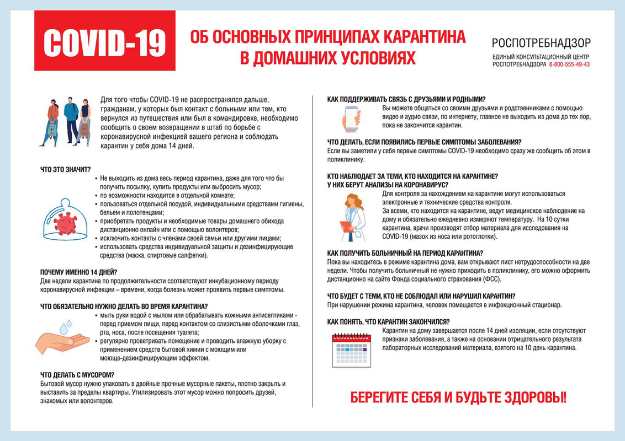 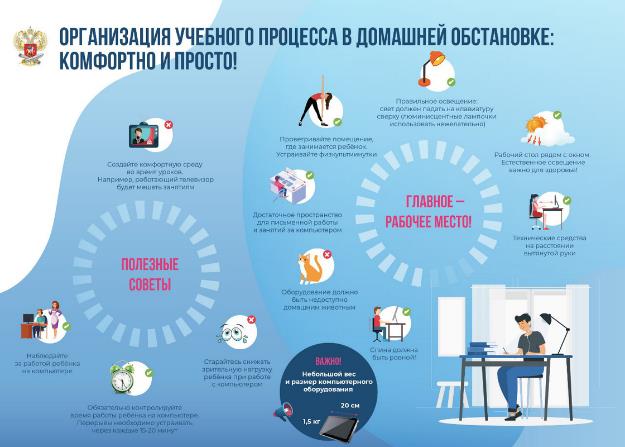 